Résumé 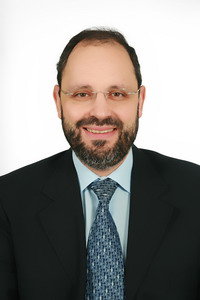 Name:		RaadSurname:		Mazen SamihDate of Birth:	January 2, 1965 (52 Years)Nationality:		AustralianAcademic Background:    Expert IT , Algorithm and Math Educator with more than 20 Years of ExperiencesProfessional Experiences:Computer Skills:Realized Computer Projects:Fluent Languages:  Arabic, English, French.Spare Times and Hobbies: , Internet Surfing, Chess, Tennis Table, Basket Ball.Other Skills: Very Dynamic, Enthusiastic, Energetic, Autonomous at work with full ability to work in team, Excellent Communicator, Hard Working and Respecting Deadlines, ability to teach in English, French and Arabic in multicultural environments.References:Availability: Immediately.Official documents are available upon requestMobile PhoneHome PhoneElectronic Mail+961 3 502036+961 6  433438wavmazen@hotmail.com 1991 - 1993PhD Thesis Preparation in Computer Science and Mathematics of Computing – Mediterranean University, France (Uncompleted– Reason: Family Constraints)1990Master Degree in Computer Science (Artificial Intelligence, Logic and Mathematics of Computing) –  ,  – 1989English Language and IT and MS-Office – Sydney, Australia.1988Bachelor of Science in Mathematics and Computer Science –  , 1983Lebanese Scientific Baccalaureate (Mathematics) – 2017General Director of Education Al-Iman Islamic Schools in North Lebanon1993 – PresentExpert Teacher - Coordinator of Mathematics  Al-Iman Islamic High School – Tripoli, Lebanon2009 – PresentTeacher-Lecturer of Computer Science.Programming,Algorithm and Data structures lecturerULF University Tripoli Lebanon2012 – PresentTeacher-Lecturer of Mathematics and Statistics.University of TripoliNov2011/Aug2012April  / Dec 2013April /Aug  2014Consultant NPRP 09-052-5-003 (Research Project),Qatar University and Qatar FoundationDoha - Qatar2008 – PresentCCNA (Cisco Computer Network) Instructor.Public Technical Higher Institute – , Lebanon1995 – PresentTeacher-Lecturer of Computer Science.Programming,Algorithm and Data structures lecturerPublic Technical Higher Institute – Tripoli, Lebanon1992 – 1993Founder and Manager of the Computer Hardware and Software Company, Abu Samra' – Tripoli, Lebanon1990 – 1991Software Engineer.  Intercontinental Computer   – , LebanonOperating SystemsMS-Windows, Macintosh, Sun Spark Micro Systems, XENIX, LinuxComputer Languages Java,JavaScript, Pascal, Prolog, Lisp, C++, HTML, XML, FoxPro, SQL, ASP, PHP , Assembler, Basic, Cobol.Office AutomationMicrosoft Office (MS-Word, MS-Excel, MS-Access, MS-PowerPoint), Electronic Mails and CommunicationNetworkingDesign and Implementation of Local Area Network.Setting Protocols, Communication and Troubleshooting.Assembly Language InterpreterAuthentication Algorithms (Cryptography)Constraints Satisfaction AlgorithmsPrimality Testing and Long Integer Factorization AlgorithmsNatural Language Processing and Information Retrieval Dr. Raffei Ahmad Dean of  Lebanese French University Mobile: +961 3  314365   Tripoli – Lebanon rafhii2000@yahoo.fr Dr. Hamdi Chaouk  – General Director of Civil Aviation – : +961 3 229622     – Dr Hisham El Hajj    Ex-Head of Physics DepartmentFaculty of Science –  ,   Mobile: +961 3 130015 helhage@ul.edu.lb 